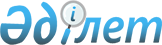 О внесении изменений в решение Аральского районного маслихата Кызылординской области № 474 "О бюджете сельского округа Косжар на 2021-2023 годы" от 31 декабря 2020 годаРешение Аральского районного маслихата Кызылординской области от 12 ноября 2021 года № 153
      Аральский районный маслихат Кызылординской области РЕШИЛ:
      1. Внести в решение Аральского районного маслихата Кызылординской области "О бюджете сельского округа Косжар на 2021-2023 годы" от 31 декабря 2020 года № 474 (зарегистрировано в Реестре государственной регистрации нормативных правовых актов за номером 8115) следующие изменения:
      пункт 1 изложить в новой редакции:
      "1. Утвердить бюджет сельского округа Косжар на 2021-2023 годы согласно приложениям 1, 2 и 3, в том числе на 2021 год в следующих объемах:
      1) доходы – 41 190 тысяч тенге;
      налоговые поступления – 967 тысяч тенге;
      неналоговые поступления – 0;
      поступления от продажи основного капитала – 0;
      поступления трансфертов – 40 223 тысяч тенге;
      2) затраты – 41 475,6 тысяч тенге;
      3) чистое бюджетное кредитование – 0;
      бюджетные кредиты – 0;
      погашение бюджетных кредитов – 0;
      4) сальдо по операциям с финансовыми активами – 0;
      приобретение финансовых активов – 0;
      поступления от продажи финансовых активов государства – 0;
      5) дефицит (профицит) бюджета – - 285,6 тысяч тенге;
      6) финансирование дефицита (использование профицита) – 285,6 тысяч тенге.".
      Приложение 1 указанного решения изложить в новой редакции согласно приложению к настоящему решению.
      2. Настоящее решение вводится в действие с 1 января 2021 года и подлежит официальному опубликованию. Бюджет сельского округа Косжар на 2021 год
					© 2012. РГП на ПХВ «Институт законодательства и правовой информации Республики Казахстан» Министерства юстиции Республики Казахстан
				
      Секретарь Аральского районного маслихата 

Б.Турахметов
Приложение к решению Аральского районного маслихатаот "12" ноября 2021 года № 153Приложение 1 к решениюАральского районного маслихатаот "31" декабря 2020 года № 474
Категория 
Категория 
Категория 
Категория 
Сумма на
2021 год
(тысяч тенге)
Класс 
Класс 
Класс 
Сумма на
2021 год
(тысяч тенге)
Подкласс
Подкласс
Сумма на
2021 год
(тысяч тенге)
Наименование 
Сумма на
2021 год
(тысяч тенге)
1
2
3
4
5
1. Доходы
41 190
1
Налоговые поступления
967
04
Hалоги на собственность
967
1
Hалоги на имущество
8
3
Земельный налог
218
4
Hалог на транспортные средства
741
4
Поступления трансфертов
40 223
02
Трансферты из вышестоящих органов государственного управления
40 223
3
Трансферты из бюджета района (города областного значения) 
40 223
Функциональная группа
Функциональная группа
Функциональная группа
Функциональная группа
Сумма на
2021 год
(тысяч тенге)
Администратор бюджетных программ
Администратор бюджетных программ
Администратор бюджетных программ
Сумма на
2021 год
(тысяч тенге)
Программа
Программа
Сумма на
2021 год
(тысяч тенге)
Наименование
Сумма на
2021 год
(тысяч тенге)
2. Расходы
41 475,6
01
Государственные услуги общего характера
20 551
124
Аппарат акима города районного значения, села, поселка, сельского округа
20 551
001
Услуги по обеспечению деятельности акима города районного значения, села, поселка, сельского округа
20 235
022
Капитальные расходы государственного органа
316
028
За счет трансфертов из областного бюджета
1 927
05
Здравоохранение
0
124
Аппарат акима района в городе, города районного значения, поселка, села, сельского округа
0
002
Организация в экстренных случаях доставки тяжелобольных людей до ближайшей организации здравоохранения, оказывающей врачебную помощь
0
07
Жилищно-коммунальное хозяйство
899,6
124
Аппарат акима города районного значения, села, поселка, сельского округа
899,6
008
Освещение улиц населенных пунктов
667,6
009
Обеспечение санитарии населенных пунктов
232
011
Благоустройства и озеление населенных пунктов
125
08
Культура, спорт, туризм и информационное пространство
11 507
124
Аппарат акима города районного значения, села, поселка, сельского округа
11 507
006
Поддержка культурно-досуговой работы на местном уровне
11 507
13
Другие
8 393
124
Аппарат акима города районного значения, села, поселка, сельского округа
8 393
040
Реализация мероприятий по решению обустройства сельских населенных пунктов на реализацию мер по содействию экономическому развитию регионов в рамках государственной программы развития регионов до 2025 года
8 393
3.Чистое бюджетное кредитование
0
Бюджетные кредиты
0
5
Погашение бюджетных кредитов
0
4. Сальдо по операциям с финансовыми активами
0
Приобретение финансовых активов
0
5. Дефицит (профицит) бюджета
-285,6
6. Финансирование дефицита (использование профицита) бюджета
285,6
8
Используемые остатки бюджетных средств
285,6
1
Свободные остатки бюджетных средств
285,6
01
Свободные остатки бюджетных средств
285,6
2
Остатки бюджетных средств на конец отчетного периода
0
01
Остатки бюджетных средств на конец отчетного периода
0